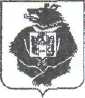 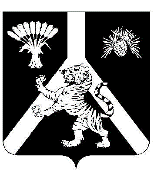 АДМИНИСТРАЦИЯНАУМОВСКОГО СЕЛЬСКОГО ПОСЕЛЕНИЯХабаровского муниципального районаХабаровского краяПОСТАНОВЛЕНИЕ04.10.2021 № ___36_____             с. НаумовкаО начале отопительного периода 2021/2022 года 	В соответствии с Правилами предоставления коммунальных услуг собственникам и пользователям помещений в многоквартирных домах и жилых домов, утвержденными постановлением Правительства Российской Федерации от 06.05.2011 №354 «О предоставлении коммунальных услуг собственникам и пользователям помещений в многоквартирных домах и жилых домов», в связи с понижением температур наружного воздуха, администрация Наумовского сельского поселения Хабаровского муниципального района Хабаровского краяПОСТАНОВЛЯЕТ:1.Начать отопительный период 2021-2022 на территории Наумовского сельского поселения Хабаровского муниципального района Хабаровского края с 07.10.2021 года.2. Контроль по выполнению настоящего постановления оставляю за собой.3.Опубликовать настоящее постановление в «Информационном бюллетене» Наумовского сельского поселения и разместить на официальном сайте администрации.4.Настоящее постановление вступает в силу после его официального опубликования (обнародования).Глава сельского поселения                                                 Л.В. Зибницкая